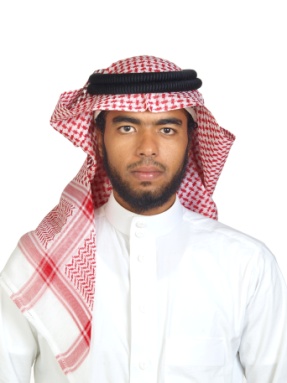 Abdul-Aziz Omar AlsomadaniD.O.B:	03/03/1988Mobile:	+966535256562E-mail:	alkonz24@hotmail.comSeeking a challenging position in customer service or public relations or in a computer field, in general a job environment where I can put my English and computer skills to good use.Education:Foundation study program, South Australian universities, Australia, 2009.       High school, natural sciences, falasteen secondary school, K.S.A, Jed, 2005.Training:      English program, Multimedia University Malaysia, 2006.      English program, Eynesbury College, Australia 2009.Computer Application training, International computer institute, K.S.A, 2003.      MS - front-page 2000 training al-mashura institute, K.S.A, 2004.      Windows 98 & word 97 training, al-mashura institute K.S.A, 2000.Skills:Good background of Microsoft office, internet and outlook. Ability to work well in a group or individually.Good communication in English and Arabic, confidently and objectively.Experience:No previous experience.Interests:Football, swimming, athletics, movies, internet and traveling.References:				upon request